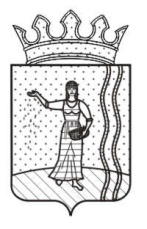 АДМИНИСТРАЦИЯ ОКТЯБРЬСКОГО ГОРОДСКОГО ПОСЕЛЕНИЯОКТЯБРЬСКОГО МУНИЦИПАЛЬНОГО РАЙОНА ПЕРМСКОГО КРАЯПОСТАНОВЛЕНИЕ15.02.2018                                                                                                            № 116О внесении изменений в Перечни муниципальных услуг, утвержденные постановлением Администрации Октябрьского городского поселения от 03.12.2015 № 647В соответствии с Федеральным законом от 27 июля 2010 № 210-ФЗ «Об организации предоставления государственных и муниципальных услуг», распоряжением Правительства РФ от 25 апреля 2011 № 729-р «Об утверждении перечня услуг, оказываемых государственными и муниципальными учреждениями и другими организациями, в которых размещается государственное задание (заказ) или муниципальное задание (заказ), подлежащих включению в реестры государственных или муниципальных услуг и предоставляемых в электронной форме», Уставом Октябрьского городского поселения,ПОСТАНОВЛЯЮ:1. Внести в Перечень муниципальных услуг, предоставляемых органом местного самоуправления Октябрьского городского поселения Октябрьского муниципального района Пермского края и требующих межведомственного и (или) межуровневого взаимодействия, утвержденного постановлением Администрации Октябрьского городского поселения от 03.12.2015 № 647 (в ред. от 05.08.2016 № 455) следующие изменения:1.1. п. 1 подраздела 1.1 раздела I изложить в следующей редакции:«1. Признание граждан малоимущими в целях постановки на учет в качестве нуждающихся в жилых помещениях».1.2. п. 4 подраздела 1.2 раздела I изложить в следующей редакции:«4. Признание помещения жилым помещением, жилого помещения пригодным (непригодным) для проживания граждан, а также многоквартирного дома аварийным и подлежащим сносу или реконструкции».1.3. п. 1 подраздела 1.5 раздела I изложить в следующей редакции:«1. Утверждение и выдача схемы расположения границ земельного участка или земельных участков на кадастровом плане или кадастровой карте территории».1.4. п. 1 подраздела 2.1 раздела II изложить в следующей редакции:«1. Признание граждан, проживающих в сельской местности, в том числе молодых семей и молодых специалистов, нуждающимися в улучшении жилищных условий».2. Внести в Перечень муниципальных услуг, предоставляемых органом местного самоуправления Октябрьского городского поселения Октябрьского муниципального района Пермского края, утвержденного постановлением Администрации Октябрьского городского поселения от 03.12.2015 № 647 (в ред. от 05.08.2016 № 455) следующие изменения:2.1. п. 7 подраздела 1.2 раздела I изложить в следующей редакции:«4. Признание помещения жилым помещением, жилого помещения пригодным (непригодным) для проживания граждан, а также многоквартирного дома аварийным и подлежащим сносу или реконструкции».2.2. п. 1 подраздела 1.4 раздела I изложить в следующей редакции:«1. Утверждение и выдача схемы расположения границ земельного участка или земельных участков на кадастровом плане или кадастровой карте территории».2.3. п. 1 подраздела 2.1 раздела II изложить в следующей редакции:«1. Признание граждан, проживающих в сельской местности, в том числе молодых семей и молодых специалистов, нуждающимися в улучшении жилищных условий».3. Постановление вступает в силу после обнародования в МКУ «Октябрьская централизованная библиотечная система» и подлежит размещению на официальном сайте Октябрьского городского поселения.Глава Октябрьского городского поселения –глава администрации Октябрьскогогородского поселения                                                                      А.А. Покрышкин